MINNESANTECKNINGAR, NÄTVERK FAMILJERÄTT 2022-09-08.  
 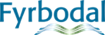 Deltagare: Therese Edberg (Dalsland), Lena Helgesson (Uddevalla), Ingela Bernholtz (Strömstad), Elin Skylvik (Vänersborg), Karin Saini (Vänersborg), Caroline Ohlin (Trollhättan), Henrik Jernström (Trollhättan), Helena Weiland (Dalsland), Lina Davour (Lilla Edet), Magnus Pilback (Orust), Ulrika Bjelvenmark (Lysekil), Helene Svantesson (kommunalförbundet Fyrbodal).Frågor till och från nätverket:Faderskapsstatistik, trend i Trollhättans kommun: Nätverket diskuterar kring Trollhättans iakttagelser. Informationssamtal, gemensamma/individuella? fråga kring umgänge: Nätverket utbyter erfarenheter kring att ha informationssamtalen individuellt eller gemensamt med båda parter. Uddevalla har gjort en brevmall med information som används och Vänersborg har ett digitalt system. Dialog i nätverket kring vad lagstiftningen säger om att erbjuda informationssamtal och hur man konkret gör i de olika kommunerna. Lysekil har ofta enskilda samtal och ibland leder det till samarbetssamtal. Trollhättan gör individuella bedömningar från fall till fall.Umgänge: Dialog i nätverket kring svårigheter vid umgänge. Dilemma kring om barnet inte vill, kontakt med domstolen, juridiska utmaningar, stärka barnets rätt och att belysa barnets behov i planeringen av umgänget.Hur ser det ut runt om i kommunerna kring kontakt och regelbundna träffar med tingsrätten? Dialog och erfarenhetsutbyte i nätverket. Uddevalla berättar att de skall ha en digital träff med tingsrätten om två veckor. Frågan kommer om det finns möjlighet för andra kommun (Lysekil) att vara med på träffen. Lena från Uddevalla kollar upp om det är möjligt och återkopplar till Lysekil.Utbildning kring adoption- kort information: Arbetsgruppen jobbar vidare med frågan och undersöker olika upplägg. Förhoppningsvis går det att ordna en utbildningsdag i början av 2023.Fråga kring familjeterapi steg 1: Utbildningen anordnas under hösten 2022 på kommunalförbundet Fyrbodal. I dagsläget är det 7 stycken anmälda. Det finns 16 platser.Yrkesresan, innehåll, när det är dags för området familjerätt? Kort dialog kring yrkesresan och området familjerätt. Vänersborg undrar vem/vilka som är/skall vara med i planering av innehåll i de olika modulerna. Nätverksledaren har omvärldsbevakning kring området och skickar ut information/nyheter om det dyker upp.Att lämna upplysningar till tingsrätten: Vad finns det för rutiner kring detta i kommunerna? Flera kommuner yttrar sig kring det som kan vara av värde till tingsrätten. Använder socialregistret som källa. Ser olika ut i kommunerna om man meddelar berörda parter eller ej.Övrig dialogpunkt: Reflektioner i nätverket kring vikten av att det finns en socialadministratör som gör olika arbetsuppgifter. Det underlättar och avlastar både socialsekreterare och enhetschefer. Det kan vara viktigt att kartlägga arbetsuppgifter som socialadministratören gör om det blir tal på besparingar kopplat till tjänster och funktioner.Övrig dialogpunkt:  Dialog i nätverket kring Mfof:s utbildning kring samarbetssamtal, fokus på barnet och att låta barnen delta i samtal. Kunskap och verktyg med barnet i fokus. Motalamodellen (Barninkluderande samarbetssamtal) nämns som en bra modell att använda. Nätverket utbyter erfarenheter kring att inkludera barnet.Övrig information: Utbildningar på kommunalförbundet Fyrbodal under hösten och början av året: MI-fördjupning, grundläggande utbildning i familjeterapi steg 2. se information och anmälan på hemsidan www.fyrbodal.seNästa träff:  2022-11- 03 klockan 09.00 - 12.00, Plats: Riverside, Uddevalla.Antecknat av Helene SvantessonNätverksledare Fyrbodals kommunalförbund.